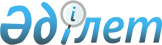 Об отзыве из Мажилиса Парламента Республики Казахстан проекта Закона Республики Казахстан "О внесении изменений и дополнений в некоторые законодательные акты Республики Казахстан по вопросам регистрации граждан по месту жительства"Постановление Правительства Республики Казахстан от 25 марта 2011 года № 276

      Правительство Республики Казахстан ПОСТАНОВЛЯЕТ:



      отозвать из Мажилиса Парламента Республики Казахстан проект Закона Республики Казахстан "О внесении изменений и дополнений в некоторые законодательные акты Республики Казахстан по вопросам регистрации граждан по месту жительства", внесенный постановлением Правительства Республики Казахстан от 30 июня 2009 года № 1011.      Премьер-Министр

      Республики Казахстан                       К. Масимов
					© 2012. РГП на ПХВ «Институт законодательства и правовой информации Республики Казахстан» Министерства юстиции Республики Казахстан
				